110 學年度基資所甄試入學招生考試第 1 梯次放榜正備取生名單正取生: 正 1.陳德綸(A1590012) 正 2.林育均(A1590018) 正 3.林均沛(A1590017) 正 4.黃靖晏(A1590003) 正 5.陳家妤(A1590005) 正 6.李柔荑(A1590004) 正 7.蔡佳蓉(A1590020) 正 8.許雅雯(A1590016) 備取生:備 1.黃威儒(A1590006) 備 2.李湛揚(A1590011) 備 3.謝淨(A1590013) 備 4.許偉恩(A1590009) 備 5.凃芳岑(A1590015) 備 6.黃偉渝(A1590008) 備 7.陳品萓(A1590021) 備 8.徐偉傑(A1590010) 備 9.黃子晏(A1590019) 備 10.于飛涵(A1590007) 備 11.王偉婷(A1590014) 備 12.江欣澄(A1590001) 備 13.阮文妤(A1590002) 新生(含已列入新生名單之備取生)注意事項：1. 凡本校新生（已列入遞補截止日後的新生名單者），應於新生報到繳驗證件期限內，持應繳驗之證件辦理入學驗證手續。未按時完成驗證者，取消其入學資格。(1) 碩士班新生報到繳驗證件：110年4月27日、4月28日在各招生系所(學程)辦公室。(2) 博士班新生報到繳驗證件：110年6月24日(星期四)在本校行政大樓一樓註冊組。(3) 報到(驗證)時間：上午9:00~11:30；下午1:30~4:00止。(4) 提前入學申請：110年1月18日~1月20日，至註冊組辦理。(110年1月21日以後遞補者不適用該項申請) 遞補順序名單之備取生注意事項：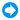 備取生遞補截止期限前，若有新生自願放棄入學資格，則由本校招生系所(班、組、學程)按【遞補順序名單】依序個別通知備取生遞補缺額。經本校招生系所(班、組、學程)網頁公告獲遞補缺額之備取生，應完成填送「遞補入學確認書」（表格請自註冊組網頁下載），始列入本校新生。若自本校招生系所(班、組、學程)網頁公告獲遞補名單之日起，於招生系所(班、組、學程)公告遞補期限內，未寄送（以中華郵政郵戳為憑）或傳真「遞補入學確認書」至該招生系所(班、組、學程)者，視同放棄入學資格，不得以任何理由要求補寄送或補傳真，名額依序進行遞補。請考生於遞補期間自行至各招生系所(班、組、學程)網頁或註冊組網頁查詢最新遞補狀態。遞補截止日後，請上註冊組網頁查詢遞補截止日後的新生名單。備取生遞補截止期限後，如仍有自願放棄入學資格者，出缺名額不再遞補，其缺額可流用至逕修讀博士學位名額或於考試入學招生補足，其缺額流用情形由該系所相關委員會訂定。備取生遞補截止期限為110年2月22日。